IVB Golden Stand Installation Manual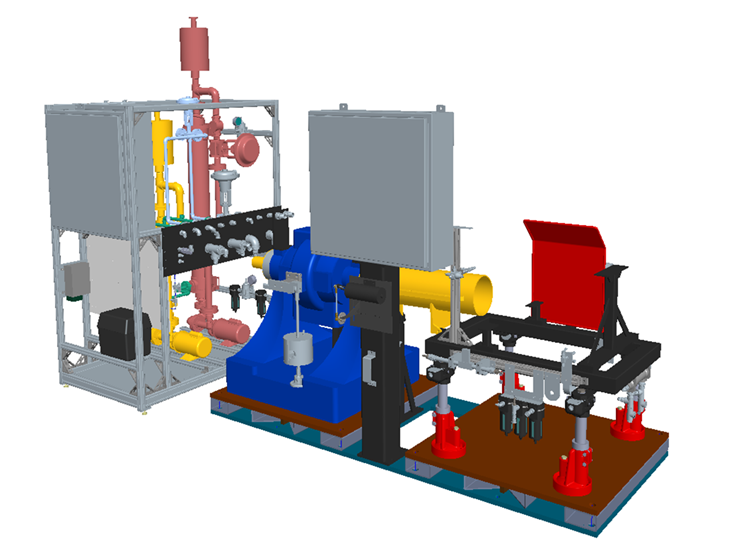 Laboratory Resources Required for InstallationPrior to installing the IVB Golden Stand, survey the laboratory capabilities to provide the following resources.Footprint – the baseplate requires a minimum space of 96 inches long by 40 inches wide by 73 inches tall and has provisions for four anchor mounting points. The fluid control rack requires a minimum space of 51 inches long by 33.25 inches wide by 94” tall. The fluid control rack may be mounted at any location provided the supplied interconnect hoses are used as provided. Appendix 1 contains a detailed layout.Power requirements The power distribution box located in the 8020 fluid control rack requires 220 volt 90 amp single phase 60 Hz AC service.The dynamometer power controller isolation transformer input requires 220 volt 20 amp single phase 60 Hz service.  The throttle power controller isolation transformer input requires 120 volt 5 amp single phase 60 Hz service.  Additionally, the throttle power controller isolation transformer must be in phase with the dynamometer power controller.Instrumentation air supply - a 140 kPa instrument-quality air supply meeting ANSI/ISA-S 7.3 specifications.Recyclable cooling water - treated to prevent deposit accumulation in heat exchangers and associated piping. The cooling water supply will need to be 20 °C to 40 °C with a minimum delivery pressure of 275 kPa. A minimal 135 kPa differential pressure between supply and return is required.Chilled water mixture - consisting of 50% de-ionized water mixed with either 50% isopropyl alcohol or 50% ethylene glycol that has been cooled between 2 °C and 5 °C with a minimum flow rate of 350 lpm and with a minimum delivery pressure of 300 kPa.Conditioned intake air - meeting the specifications of 32 ± 2.0 °C, 11.4 ± 0.8 g/kg humidity, and pressurized to 0.05 kPa. Temperature will be controlled by a electrical heating element operating at 220 volts and not to exceed 20 Amps. The test laboratory must provide this electrical heating element as it is not included in the IVB Golden Stand. Pressure will be controlled by a pneumatic control valve that operates in the range of 0 to 105 kPa. The test laboratory must provide the pneumatic control valve as it is not included in the IVB Golden Test Stand. Provisions are included in the IVB Golden test stand for connecting control outputs to these control devices.Bulk fuel supply – the test consumes approximately 750 liters of the specified fuel. The IVB Golden Stand requires a minimum delivery of 310 kPa pressure at a maximum 10 kg/hr flow rate. Exhaust piping – an exhaust turn-down pipe is included with the IVB Golden Stand for attachment to the laboratories exhaust system and must be used as provided. The laboratory exhaust system coupled to the exhaust stub section must have minimum diameter of 50 mm and be equipped with an exhaust pressure pneumatically operated valve operating over the range of 0 to 105 kPa that will connect to the IVB Golden Stand instrumentation. The exhaust piping must allow exhaust backpressure to be controlled at 103.5 kPaA ± 1 kPaA when the engine is operated at engine speed of 800 rpm and torque at 25Nm.  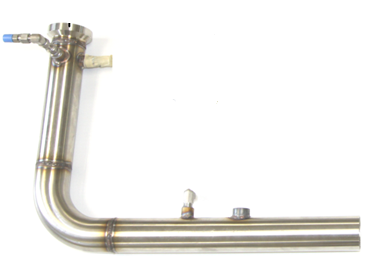 Figure 1 Exhaust Turn-down PipeTest cell dynamometer – the dynamometer mounting pallet without dynamometer is supplied as a component of the IVB golden test stand. The required laboratory supplied test cell dynamometer is a Midwest Model 1014A dry gap eddy current dynamometer and is not a component of the IVB Golden Stand package. The dynamometer shall be equipped with the following IVB Golden Stand components which are included with the purchase of an IVB Golden Stand.Torque ArmsTorque GuardDynamometer driveshaft adapter hubLoad cell linkageLoad cell heaterLoad cell60 tooth gear with housing and magnetic pickupCoolant hoses and coolant header with provisions to monitor dynamometer coolant outlet temperature.When using a dynamometer reconditioned by third parties, it is permissible to have spacer plates installed between the dynamometer base and the dynamometer mounting pallet providing the centerline distance between center of dynamometer drive shaft and top of dynamometer pallet is maintained to 28 inches ± 1 inch. Computerized data acquisition and control system - the Sequence IVB Golden Stand test stand requires the use of computerized data acquisition and control for all measured and controlled parameters outlined in this document.  The DAC is not supplied as a component of the IVB Golden Stand and must be provided by the test laboratory. The system chosen by individual testing laboratories shall be capable of integrating with the Sequence IVB Golden Stand. A detailed list of the I/O count and type is listed in Annex 2. The system shall also be capable of meeting or exceeding test specific performance requirements for maximum allowable response times and minimum allowable sample rates. In addition to the aforementioned requirements, the system shall also be capable of data logging to test specific archival files for each test parameter at minimum allowable record intervals, that is, no greater than one second intervals between successive logs for each parameter. For items not addressed by this document, please refer to the Data Acquisition and Control Automation II Task Force Report (DACA II).  Golden Stand InstallationSite Selection and Securing the Test Bedplate – select an installation location that meets the criteria discussed in Laboratory Resources Required for Installation section of this document. Using Annex 1 as a reference, stub out supplemental plumbing connections once installation location has been determined. If the installation location has excessive grade, reduce the grade by grouting prior to installing the test bedplate. Prepare the four anchor locations as shown in Figure 7 IVB Golden Stand Anchor Mounting Locations and then move the test bedplate into position. If necessary use leveling shims to ensure the test bedplate is within 0° to 1 ° of horizontal in both the longitudinal and transverse planes before securing the test bedplate with anchors.Dynamometer Installation and Configuration – the IVB Golden Stand is equipped with a dynamometer mounting pallet for a Midwest 1014A dry gap eddy current dynamometer with tapered rotor shaft and 90 volt excitation coil. New or reconditioned dynamometers may be used. When using none OEM reconditioned dynamometers, the rotor inertia shall be maintained at 15.7 lb ft2.  The height from the centerline of the dynamometer shaft to the top of the dynamometer mount pedestal shall be maintained at 28 inches ± 0.5 inch. When necessary, spacer blocks are permitted between the bottom face of the dynamometer base and the top face of the dynamometer mounting pallet to achieve the required shaft height.Position the dynamometer on the mounting pedestal and secure. Assemble load cell mounting components as shown in Figure 2.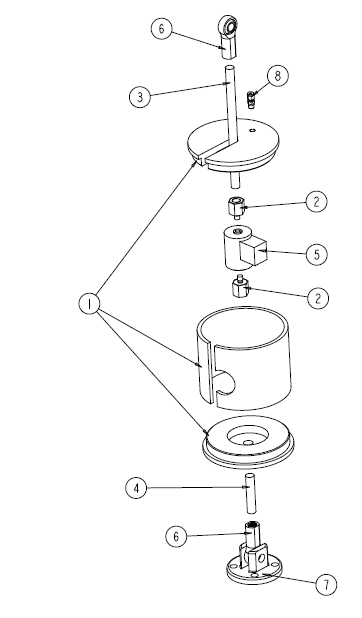 Figure 2 Load Cell Mounting Components AssemblyInstall the dynamometer accessories as shown in Figure 3.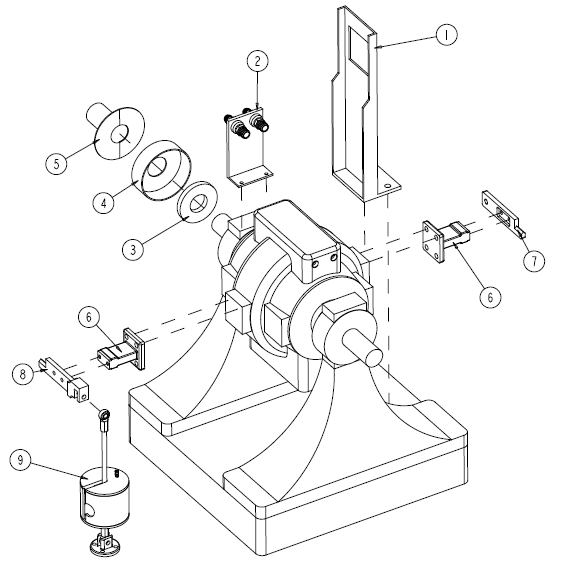                            Figure 3 Midwest 1014A with AccessoriesAllow use of strainers and other lab related items Installation of torque armsInstallation of 60 tooth gear and magnetic pickupInstalling load cell and load cell heater assemblyEngine installationSpecified install height for centerline of engine crankshaft 29 inches.Installing OHT componentsClutchBellhousingInstallation of engine speed safety magnetic pickupInstallation of dummy input shaftInstallation of drive shaft adapterInstallation of Engine mountsLeftRightFrontInstallation of Coolant AdaptersInletOutletTest specific throttle bodyTest specific intake air filter housing Intake air thermocouple installationAllow use of bypass air upstream of inlet to intake air filter housing.Intake air pressure tapInstall TEI componentsCoolant out thermocoupleRemove OEM coolant temperature SensorInstall pipe fitting hardwareThemocouple installationCoolant in thermocoupleInstall pipe fitting hardwareThemocouple installationOil gallery thermocoupleRemove OEM oil pressure sensorInstall pipe fitting hardwareThemocouple installationExhaust thermocoupleInstall pipe fitting hardwareThemocouple installationExhaust pressure tapInstall pipe fitting hardwareConnect pressure sense line to exhaust pressure moisture trap.Install Horiba AFR sensorAFR sample tapInstall pipe fitting hardwareConnect sample line to AFR moisture trapOil sample and oil pressure sense lineInstall External oil temperature control systemRemote oil filter adapter installationOil hose routingProcess water hose connection to oil heat exchangerDriveline alignment2 +- 0.5 degrees vertical offset between centerline of engine crankshaft and centerline of dynamometer.Horizontal offset is 0.Hose routingCoolant inlet hose supply from fluid control rackCoolant outlet hose supply to fluid control rackInstallation of thermocouple extension wire harnessInstallation of fuel line connectionsFrom fluid control rack to engine standFrom engine stand to fuel railFuel pressure sense lineMain fuel supply into fluid control rackAnnex 1 – IVB Golden Stand Layout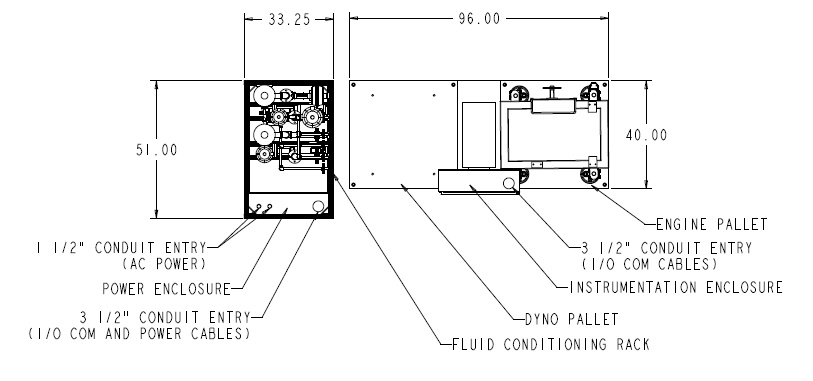 Figure 4 IVB Golden Stand Layout Top View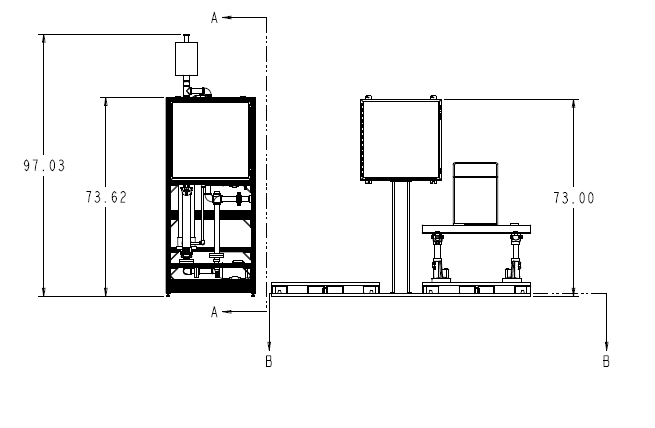 Figure 5 IVB Golden Stand Layout Side View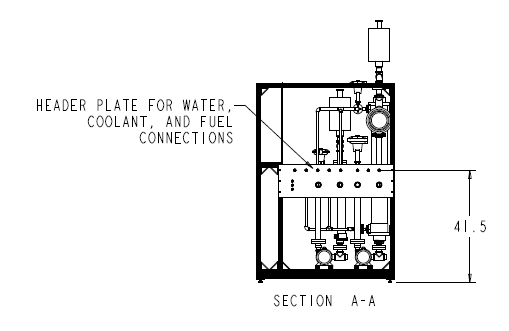 Figure 6 IVB Golden Stand Layout Fluid Connection Port Locations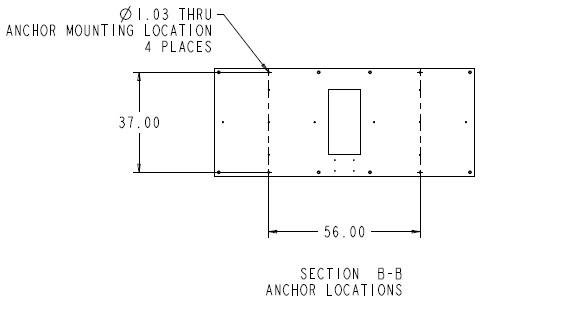 Figure 7 IVB Golden Stand Anchor Mounting LocationsAnnex 2 – Computerized Data Acquisition and Control SystemThe laboratory provided data acquisition and control system shall meet the following requirements:Ability to log data at a minimum of 1 Hz continuously. 32 channels of A/D with resolution meeting the requirements listed in Table 3 A/D Resolution Requirements.Table 3 A/D Resolution Requirements16 channels of D/A with a minimum of 16 bit resolution  16 Digital I/O channels control updates at a minimum of 200 kHz.Total system time response is the time required for the complete data acquisition system including all filtering, transducer lines, and surge tanks to measure a step change input for a given parameter. Determine system response times by measuring the time required to reach a certain percentage of an imposed step change. The data acquisition system shall meet the system time responses listed in Table 4 System Time Responses.Table 4 System Time ResponsesA DyneSystems Non-Interlock 5 is provided as part of the IVB Golden Stand and is the only system permitted to be used for dynamometer excitation and engine throttle control. An operator pendent is required for calibration purposes and is included as part of the IVB Golden Stand. The IVB Golden Stand includes a normally open manually activated Emergency Stop button that is connected to a digital I/O channel and also connected across the Key/On line to the ECM. When the switch is engaged, ignition to the engine is immediately terminated and the digital I/O channel goes high to allow the test laboratory’s data acquisition and control system to sense the manual Emergency stop and take action. Table 5 Golden Stand Provided I/OAnnex 3 – ThermocouplesTable 5 lists the thermocouples used for the IVB test.  Following Table 5 are photographs of the thermocouples installed.  Table  Golden Stand ThermocouplesEngine Coolant In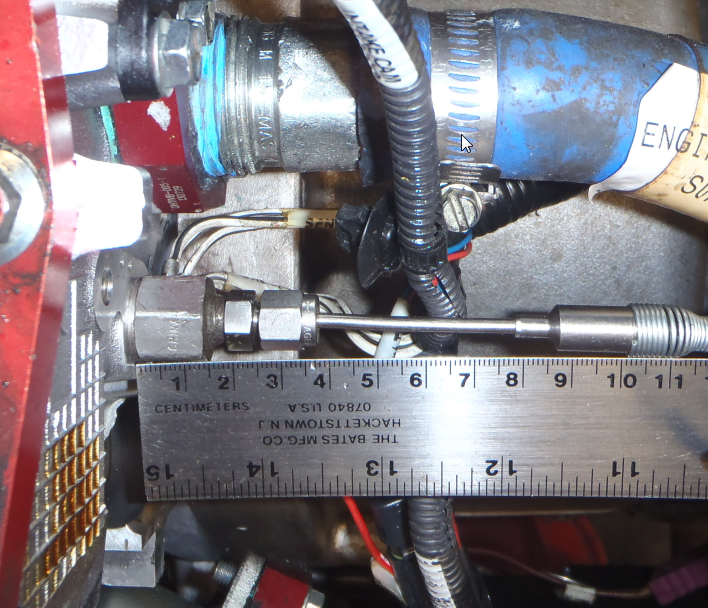 Engine Coolant Out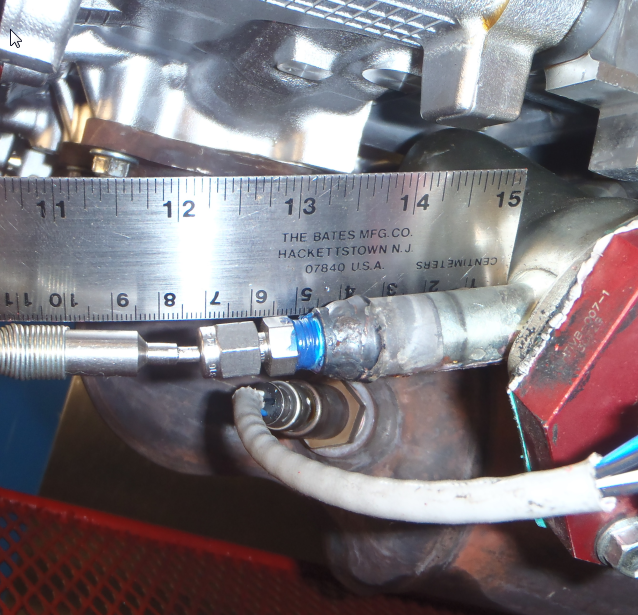 Engine Oil Gallery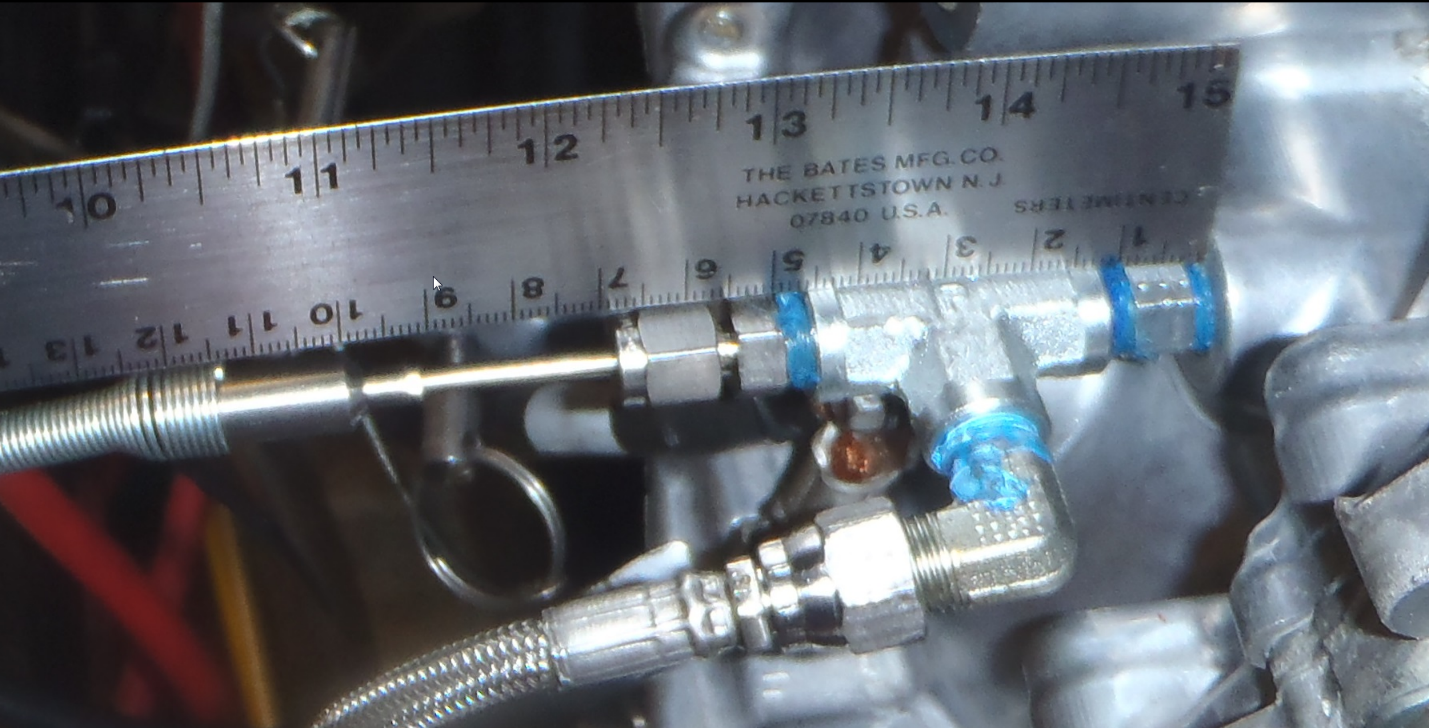 Load Cell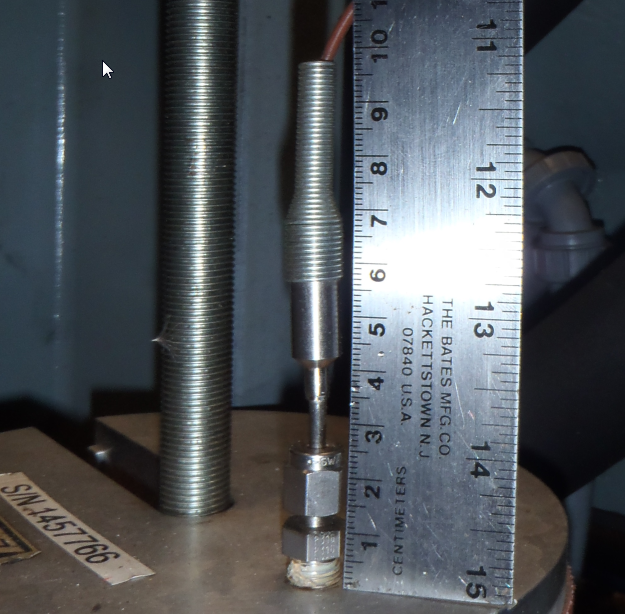 Intake Air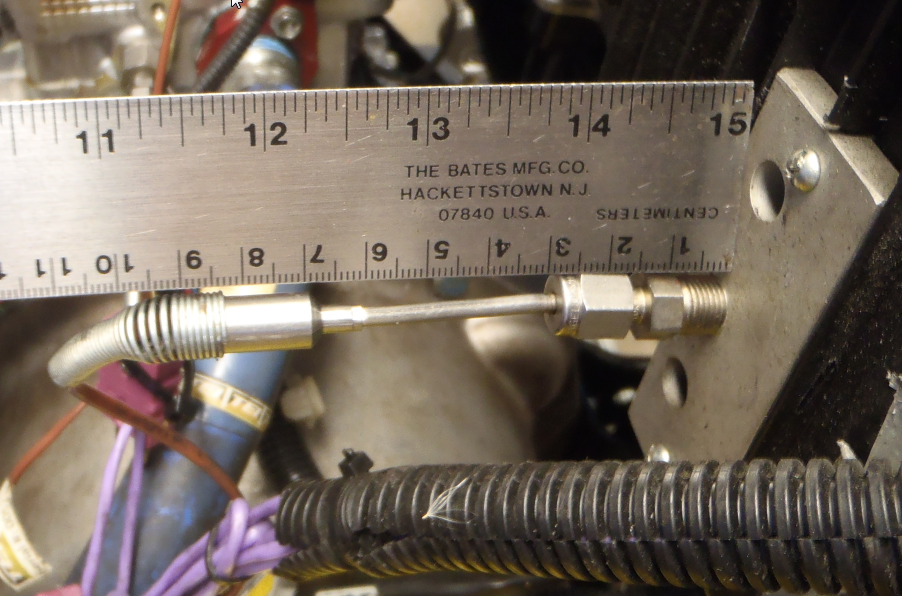 Test Cell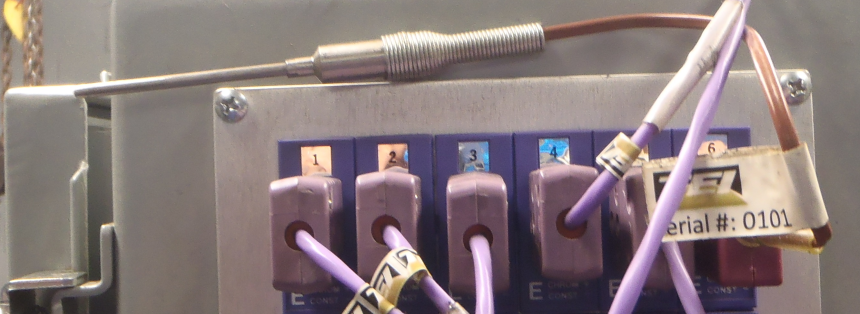 Fuel 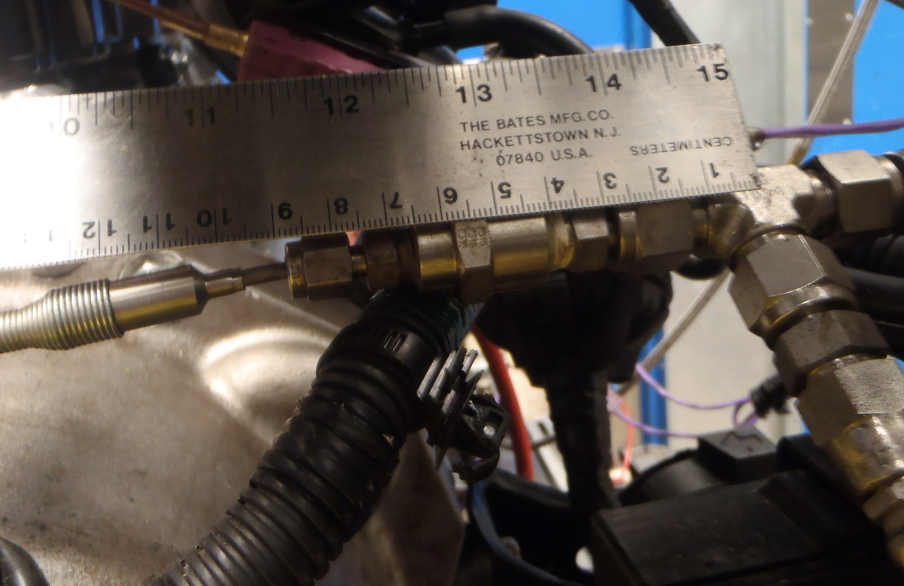 Oil Sump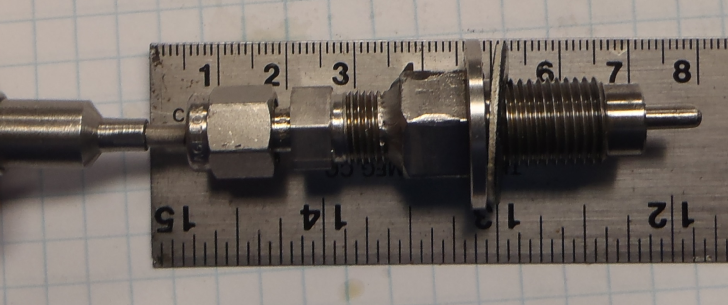 Rocker Cover Gas Out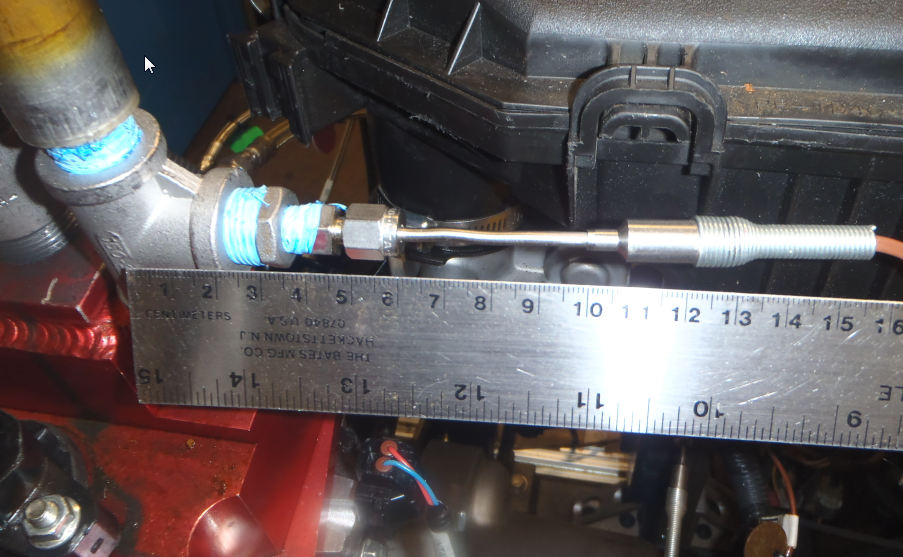 Rocker Cover Coolant In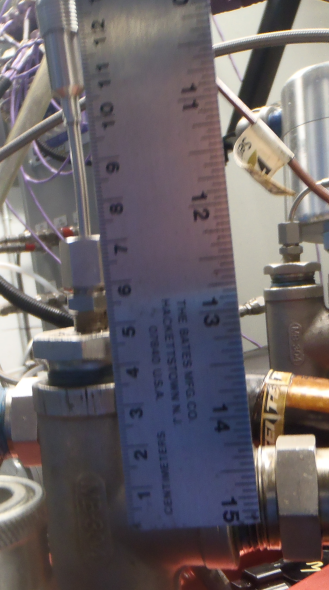 Rocker Cover Coolant Out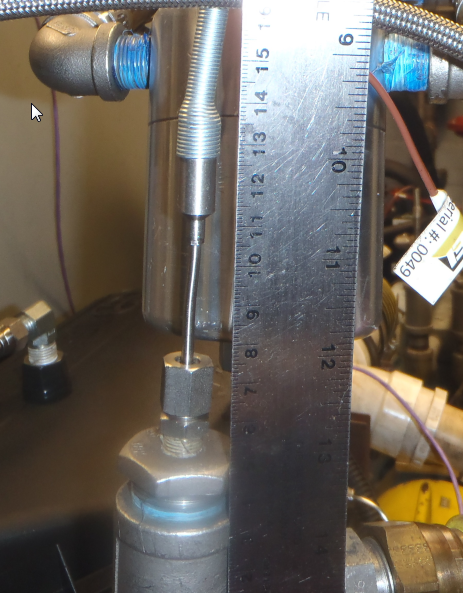 Exhaust Gas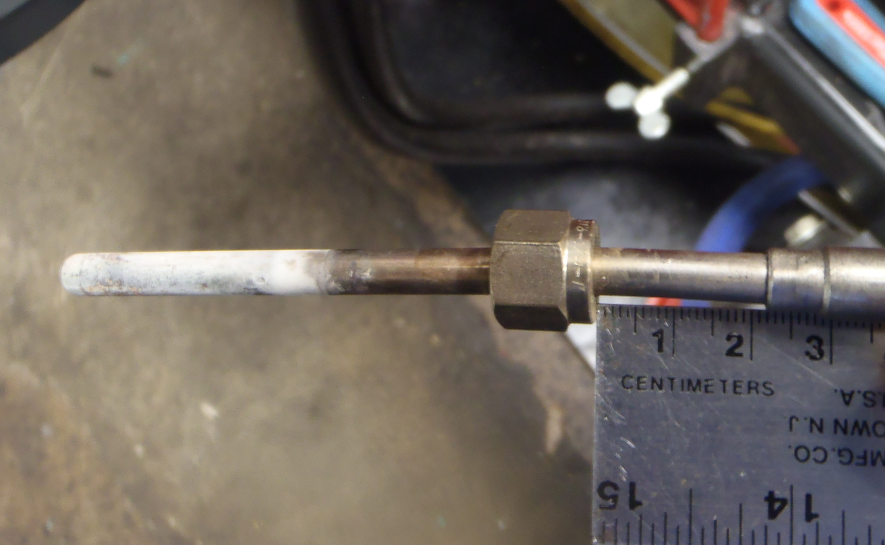 Dynamometer Coolant Out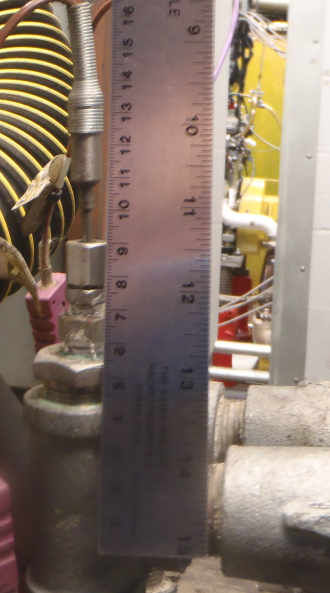 Blow-by Gas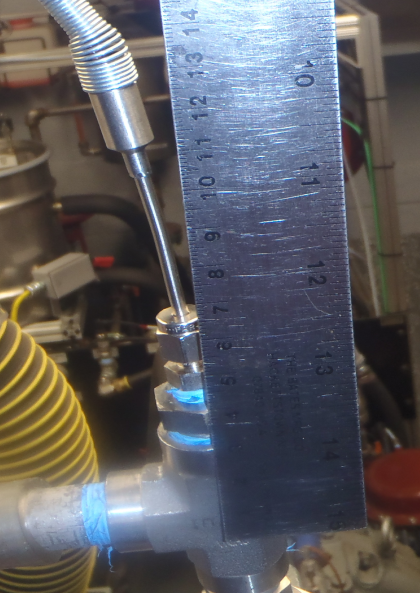 Blow-by Coolant Out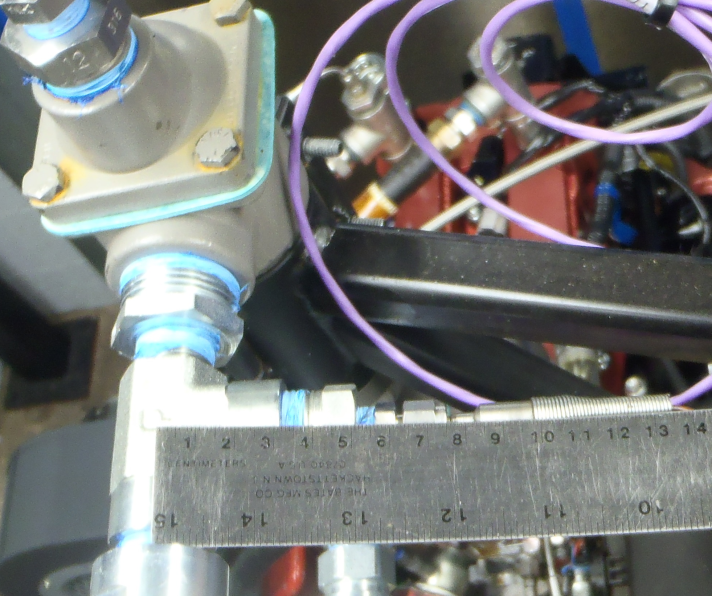 ParameterUnitsRequired ResolutionEngine Speedr/min1TorqueN·m1Air-to-Fuel Ratioafr0.05All Temperatures Except Exhaust°C0.1Exhaust Temperature°C1All Gauge PressureskPaG0.1BarometerKpaA0.1Humidityg/kg0.01ParameterSystem Time ResponseSpeed0.1 sTorque0.6 sIntake Air Pressure0.75 sExhaust Backpressure1.2 sAll Temperatures2.4 sI/O TypeParameterSourceADDynamometer Speed60 tooth gear / magnetic pickup (0-10 kHz input)ADDynamometer TorqueLoad Cell 0-500 lbs ADRocker Cover Gas Flow RateSierra Slide Track 0 to 40 lpm (4-20ma Out)ADIgnition Voltage0 to 15 VDCADOil Gallery Pressure0 to 100 psig transducer (0 to 50 mV)ADIntake Manifold Pressure0 to 15 psig transducer (0 to 50 mV)ADFuel Pressure0 to 100 psig transducer (0 to 50 mV)ADExhaust Gas Pressure0 to 15 psig transducer (0 to 50 mV)ADIntake Air Pressure0 to 1 psig transducer (0 to 50 mV)ADCrankcase Gas Pressure0 to 1 psig transducer (0 to 50mV)ADEngine Coolant Pressure0 to 100 psig transducer (0 to 50 mV)ADAir Fuel Ratio0 to 20 afr (4-20 mA output)ADFuel Flow Rate4-20 mA output DAIntake Air Pressure Control4-20 mA output to 0 to 15 I/PDACoolant Outlet Temp. Control4-20 mA output to 0 to 15 I/PDAExhaust Back Pressure Control4-20 mA output to 0 to 15 I/PDAOil Gallery Temp. Control4-20 mA output to 0 to 15 I/PDAEngine Coolant Delta T Control4-20 mA output to 0 to 15 I/PDARocker Cover Cool. Temp Control4-20 mA output to 0 to 15 I/PDAFuel Temp Control4-20 mA output to 0 to 15 I/PDATorque Control4-20 mA output to 0 to 15 I/PDASpeed Control4-20 mA output to 0 to 15 I/PDIEmergency StopDigital InputDITest Cell AC PowerDigital InputDIDynamometer Coolant Flow SwitchDigital InputDOIgnitionDigital OutputDOEngine Starter MotorDigital OutputDOIntake Air Temp ControlDigital Controller OutputDOEngine Coolant Heater ControlDigital Controller OutputDOCoolant PumpsDigital OutputDOExhaust Cooling Fan MotorDigital OutputDOLoad Cell HeaterDigital Controller OutputDOFuel ShutoffDigital Output#DescriptionThermocouple SizeDepth (mm)Depth Reference1Engine Coolant In E-Type 1/8” x 4”78Rear of Head2Engine Coolant Out E-Type 1/8” x 4”75Coolant Pipe3Engine Oil Gallery E-Type 1/8” x 4”92Engine Block4Load Cell E-Type 1/8” x 4”9Top of Swage Nut5Intake Air E-Type 1/8” x 4”60Adaptor Plate6Test Cell E-Type 1/8” x 2”N/AN/A7Fuel E-Type 1/8” x 4”98Center of Tee8Oil Sump E-Type 1/8” x 3”5Top of Swage Nut9Rocker Cover Gas Out E-Type 1/8” x 4”39Center of Tee10Rocker Cover Coolant In E-Type 1/8” x 4”100Center of Tee11Rocker Cover Coolant Out E-Type 1/8” x 4”100Center of Tee12Exhaust Gas E-Type 1/4” x 4”21Top of Swage Nut13Dynamometer Coolant OutE-Type 1/8” x 4”100Center of Tee14Blow-by GasE-Type 1/8” x 4”100Center of Tee15Blow-by Coolant OutE-Type 1/8” x 3”2Top of Swage Nut